NEBOJTE SE BÁT. HOROROVÝ DEBUT LUKÁŠE ZÁLESKÉHO MÁ ČTYŘI STRANY MINCEPraha, 22. června 2020Sedmileté holčičky bývají roztomilé a nevinnost sama, že? To platí jen v případě, že se nejedná o cyklus čtyř hororových povídek mladého literárního debutanta Lukáše Záleského, který pod hlavičkou nakladatelství Cosmopolis právě vydává knížku Čtyři strany mince. Zaručeně kápnou do noty všem milovníkům napětí a příznivcům stylu Stephena Kinga. Lukáš Záleský předkládá čtenáři čtyři hororově laděné povídky, které zaručeně zneklidní každou náturu. 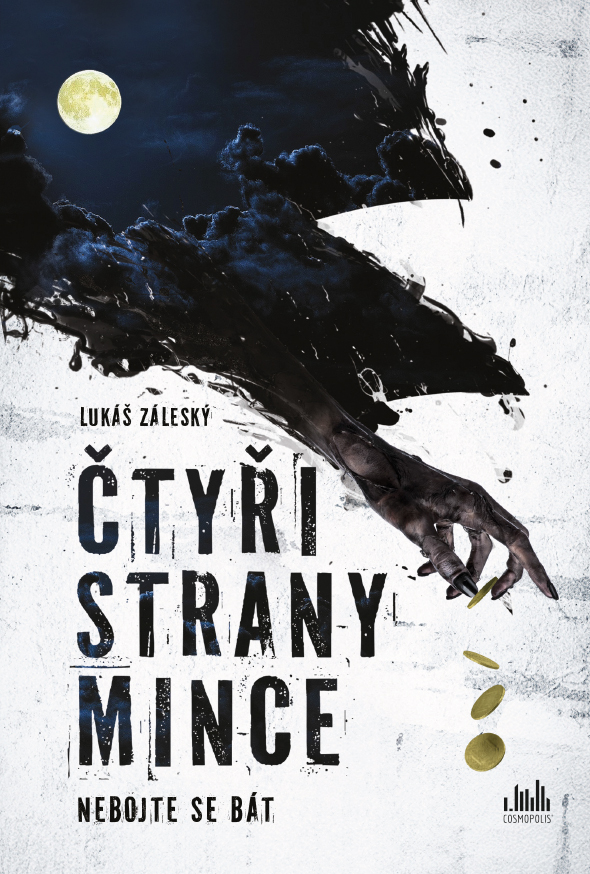 První příběh vypráví o mladém páru, kterému se podaří najít účetního k nezaplacení. Peníze se jen kupí, což je skvělé, pokud v tom ovšem není háček… Druhá povídka zavede čtenáře na malé americké městečko v období Halloweenu. Obvykle veselá a radostná událost napěchovaná sladkostmi a dětským smíchem však nabere nečekaný spád… Napotřetí sledujte život hrdinného doktora, který vytrhne přejetého chodce ze spárů smrti. Lidé ve městě ho plácají po zádech. Kdyby ovšem tušili…Knihu uzavírá povídka o sedmileté holčičce, která je nevinnost sama, ale jen v momentě, kdy se někdo dívá… 144 stran, formát 130 x 190, pevná vazba, 199 KčO autorovi Lukáši Záleském:Narozen v těžké době v den jedné z největších bitev války v Bosně a Hercegovině v roce 1993. Už v sedmi letech absolvoval svůj první bojový seskok, při kterém si holýma rukama probojoval cestu přes čtyři sta dvacet ozbrojených vojáků. V deseti měl už přes tisíc potvrzených zabití včetně pěti žraloků, sedmi divokých lvů, padesáti krokodýlů a jedné velmi zlé velryby, která podváděla na daních. Ve svých dvaceti se pak pravidelně umisťoval v seznamu nejnebezpečnějších mužů světa, zároveň byl také osobností roku časopisu LIFE, třikrát nekrásnějším mužem světa a nejžádanějším mládencem a rovněž pro svůj multi miliardový majetek osobnost roku časopisu FORBES. V šestadvaceti pak nezištně daroval ledvinu, plíci a část jater umírajícímu, pětiletému, velmi roztomilému sirotkovi a dostal ocenění prezidenta republiky, které ale pokorně odmítl.Všechny tyto úspěchy ale blednou před událostí z roku 2020, kdy napsal knihu Čtyři strany mince.  Už se šušká o ceně Jaroslava Seiferta, ceně Magnesia Litera, pochopitelně také o Nobelově ceně a Steven Spielberg už udělal nemalou nabídku na filmová práva. https://www.instagram.com/zalesky.lukas/K dispozici na vyžádání: PDF ukázkarecenzní výtiskyknihy do soutěžíKontaktní údaje:Kristina Neumannová BíláNakladatelský dům GRADAU Průhonu 22, 170 00 Praha 7e-mail: bila@grada.cz, 234 264 426http://www.grada.cz/